BIBLIOTEKA SZKOLNA ZAPRASZA DO UDZIAŁU                   W KONKURSACH!!!
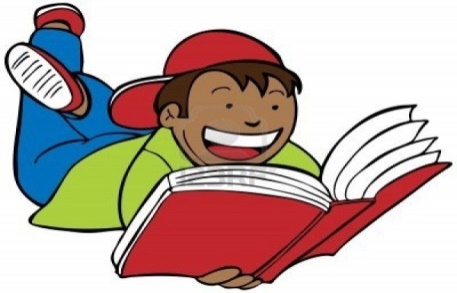 1. konkurs o tytuł: ,,Mistrza Dobrych Manier”                               –test na kulturalnego ucznia ZSA-P  -  październik     Nagrody:Każdy uczestnik konkursu otrzymuje – 5 pkt. za udział do oceny z zachowania.Za 1 miejsce nagrodą jest: dyplom, 20pkt i książka.Za 2 i 3 miejsce nagrodą jest: dyplom, 15 i 10pkt.   słodycze.Zdobywcami nagród w konkursie są uczestnicy, którzy zdobędą największą ilość punktów.2.Konkurs:  ,,Umiejętności czytania ze zrozumieniem”- listopad                                               1. W  konkursie biorą  udział uczniowie z klas I.                                                                 2.Konkurs w formie testu sprawdzającego umiejętność czytania fragmentu tekstu.                                                                                            3. Uczniowie biorący udział w konkursie powinni między innymi określić:  typ narracji, formę  wypowiedzi narratora ,  autorstwo ,,Odysei”.3.Konkurs:  ,,Szkolny Mistrz Lektur” – grudzień/styczeńW  konkursie biorą  udział uczniowie z klas III i IV.Uczniowie biorący udział w konkursie powinni wykazać się znajomością: autorów, cytatów  i treści następujących lektur: ,,Pan Tadeusz”  ,,Lalka”  ,,Dziady”Nagrody do powyższych konkursów:Każdy uczestnik konkursu otrzymuje – 5 pkt. za udział do zachowania.Za I miejsce nagrodą jest: 20pkt. do zachowania, nagroda książkowa i ocena z języka polskiego.Za II i III miejsce nagrodą jest:15 i 10pkt. do zachowania pamiątkowe gadżety lub nagroda książkowa,  ocena z języka polskiego.Zdobywcami nagród w konkursach są uczestnicy, którzy zdobędą największą ilość punktów.4. Konkurs:  ,,Walentynkowe zgadywanki” – luty                                       Dla zwycięzcy ,,DZIEŃ BEZ PYTANIA” ,słodycze,                                                                        dla uczestników 5 pkt do zachowania.                                                                          5. Konkurs: ,,Poprawnej polszczyzny/ortograficzny”- marzec Uczestnicy konkursu powinni wykazać  się znajomością reguł ortograficznych.Nagrody:Każdy uczestnik konkursu otrzymuje – 5 pkt. za udział do zachowania.Za 1 miejsce nagrodą jest: 20pkt. do zachowania, dyplom, książka i ocena z języka polskiego.Za 2 i 3 miejsce nagrodą jest: 15 i 10pkt. do zachowania, dyplom  i ocena z języka polskiego.Zdobywcami nagród w Konkursie są uczestnicy, którzy zdobędą największą ilość punktów.6. Konkurs: ,,Czytelnik roku 2018/19” Wystarczy przeczytać! najwięcej książek. Polecać innym lekturę, którą warto wypożyczyć.       Rozstrzygnięcie konkursu: przyznanie 20 punktów do punktacji z  zachowania                   i wręczenie nagród książkowych i dyplomu odbędzie się dla klas IV- kwiecień 2019 ,       dla pozostałych klas-  czerwiec 2019 roku.KONKURSY REALIZOWANE W RAMACH NPRCZ1. Konkurs na prezentację multimedialną z aforyzmami                           o książkach i czytaniu, zapisaną w obrazach – ocena konkursu             i wręczenie nagród  - listopad 2. Konkurs na pocztówkę lub plakat zachęcający do czytania                   –  ocena konkursu i wręczenie nagród - listopad 3. Konkurs na okładkę książki pt. ,,Moja najlepsza książka”                            -   ocena konkursu i wręczenie nagród - styczeń     ZAPRASZAMY  DO UDZIAŁU W KONKURSACH Zapisy w bibliotece